МАДОУ АР детский сад «Сибирячок» корпус №3Консультация для педагогов и родителей«Секрет акварельных красок»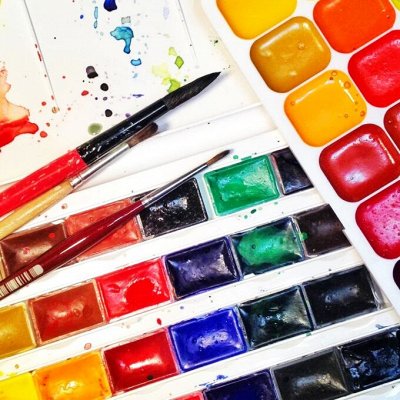 Подготовила: Ермишина Анастасия Александровна, воспитатель I квалификационной категориейс. Абатское, 2021 – 2022 учебный годВсе маленькие дети – большие фантазёры. В общении с окружающим миром они свободны и раскованы. Рисование позволяет детям выразить своё представление об окружающем мире, развивает фантазию, воображение, даёт возможность закрепить знание о цвете, форме. Фантазируя, дети из реального мира попадают в придуманный. Увидеть его могут лишь они. Только в детстве облака, плывущие по небу, превращаются в «белоснежных лошадок», а небо помещается в бутоне цветка. В процессе работы ребёнок открывает для себя такие понятия, как «линия», «цвет», «форма», «ритм». Это порой происходит неосознанно, интуитивно, без заучивания законов и правил. Ребёнок использует возможности ритма и цвета, не имея предварительных знаний о них, он просто увлекается доступным ему на данный момент материалом: разные краски (гуашь, акварель), тушь, мелки.Опыт работы свидетельствует: понять, что есть красота, и научиться выражать себя в изобразительной деятельности – дар, о котором можно только мечтать, но этому можно и научить. Следует помнить: если восприятие прекрасного не будет подкреплено участием ребёнка в созидании красоты, то, как считают учёные, в ребёнке формируется «инфантильная восторженность».
Чтобы привить любовь к изобразительному искусству, вызвать интерес к рисованию начиная с младшего дошкольного возраста, надо использовать нетрадиционные способы изображения. Такое нетрадиционное рисование доставляет детям множество положительных эмоций, раскрывает возможность использования хорошо знакомых им предметов в качестве художественных материалов, удивляет своей непредсказуемостью.Какие нетрадиционные способы рисования можно использовать дома? Кляксография, рисование солью, рисование пальцами, мыльными пузырями, разбрызгиванием т.д.Рисование мыльными пузырямиПодмешайте немного акварели в мыльный раствор для пузырей. Разложите на полу бумагу для рисования и попросите ребенка выдувать пузыри – они будут садиться на бумагу и создавать причудливые узоры.
Рисование пальчикамиСпособ получения изображения: ребёнок опускает в гуашь пальчик и наносит точки, пятнышки на бумагу. На каждый пальчик набирается краска разного цвета. После работы пальчики вытираются салфеткой, затем гуашь легко смывается.Рисование ладошкойСпособ получения изображения: ребёнок опускает ладошку в гуашь (всю кисть) или окрашивает её с помощью кисти и делает отпечаток на бумаге. Рисуют и правой и левой руками, окрашенными разными цветами. После работы руки вытираются салфеткой, затем гуашь легко смывается.Восковые мелки или свеча + акварельСпособ получения изображения: ребёнок рисует восковыми мелками или свечой на бумаге. Затем закрашивает лист акварелью в один или несколько цветов. Рисунок остаётся незакрашенным.Печать по трафаретуСпособ получения изображения: ребёнок прижимает печатку или поролоновый тампон к штемпельной подушке с краской и наносит оттиск на бумагу с помощью трафарета. Чтобы изменить цвет, берут другие тампон и трафарет.МонотипияСпособ получения изображения: лист бумаги для рисования разделить на две равные части, сложив его пополам. На одной части нарисовать половину симметричного предмета. Пока краска не высохла, наложить чистую половину листа на изображение и прогладить ладонью. Раскрыть лист и при необходимости дорисовать сюжет.Печатание листьямиСпособ получения изображения: лист дерева покрывается  красками, затем прикладывается к бумаге окрашенной стороной для получения отпечатка. Сверху лист дерева прикрыть чистой бумагой, прогладить ладонью. Снять бумагу и лист. Отпечаток готов.Рисование ниткамиСпособ получения изображения: разрезать нить на отрезки длиной 7 –10 см. Один отрезок нитки обмакнуть в краску и водить им по листу бумаги для рисования в разных направлениях. Для использования гуаши другого цвета взять чистую нить.Печатание бумагойСпособ получения изображения: гуашевую краску развести водой до консистенции жидкой сметаны. Кусок плотной бумаги смять в небольшой комок, опустить в краску. Этим комком бумаги нанести краску на альбомный лист.Рисование методом напыления (набрызг)Способ получения изображения: на  одном листе бумаги нарисовать контур предмета и аккуратно вырезать его. Силуэт предмета отложить в сторону. Наложить лист бумаги, из которого был вырезан контур, на другой цельный лист, скрепить их. Зубную щетку с краской держат на небольшом расстоянии от листа бумаги. Взять палочку и проводить ею по ворсу движением на себя. Краска напыляется на бумагу мелкими капельками. Когда она высохнет, снять верхний лист.Рисование кляксамиСпособ получения изображения: акварельную краску развести водой и накапать ее в одну точку на лист бумаги. Взять трубочку и подуть через нее в центр кляксы, раздувая ее в разные стороны.Рисование методом тычка (поролоновый тычок)Способ получения изображения: на чистом листе рисуется контур, какого – либо предмета. Гуашевую краску развести водой до консистенции густой сметаны и налить в блюдца. Поролоновый тычок  при рисовании следует держать вертикально по отношению к плоскости листа и делать тычкообразные движения, при этом должна  получиться  большая «пушистая» точка.Оттиск поролономСпособ получения изображения: вырезать контуры на поролоне. Гуашевую краску развести водой до густой жидкой сметаны и налить в блюдца. Прижать поролон к блюдцу с краской и наносить оттиск на бумагу.Пуантилизм (ватная палочка или тонким концом кисти)Способ получения изображения: cделать предварительный рисунок. Начинать наносить точки с самого яркого и чистого цвета. Каждый следующий цвет должен быть чуть темнее предыдущего. Между точками необходимо оставлять просветы для нанесения следующего цвета, а не заполнять его сразу весь.Рисование по сыромуСпособ получения изображения: влажной от воды (немного отжатой) губкой промакиваем всю поверхность бумаги. Затем рисуем изображение гуашью, акварельными красками, мелками, пастелью. Получается эффект размытого, прозрачного рисунка.Разнообразие изобразительных материалов делает изобразительную деятельность более привлекательной. Воодушевите детей миром искусства и откройте для себя секреты мастерства. Дерзайте, фантазируйте! И к вам придёт радость - радость творчества, удивления и единения с вашими детьми.Рисовальное искусство обладает многообразием техник и их нужно использовать в работе с детьми. Использование различных материалов обогащает детей знанием способов работы с ними, их изобразительных возможностей, сделает рисунки детей более интересными, повысит эстетическую сторону рисунка.